Ålands lagtings beslut om antagande avLandskapslag om ändring av 20 § landskapslagen om Ålands ombudsmannamyndighet	I enlighet med lagtingets beslut ändras 20 § 2 mom. landskapslagen (2014:33) om Ålands ombudsmannamyndighet som följer:20 §Skyldighet att lämna uppgifter till ombudsmannamyndigheten- - - - - - - - - - - - - - - - - - - - - - - - - - - - - - - - - - - - - - - - - - - - - - - - - - - -	Den i 1 mom. avsedda skyldigheten omfattar även sådana uppgifter som omfattas av sekretessbestämmelser om uppgifterna i fråga är av betydelse för ombudsmannamyndighetens verksamhet. Vid behandlingen av sådana uppgifter är ombudsmannamyndigheten skyldig att iaktta bestämmelserna i landskapslagen (1977:72) om allmänna handlingars offentlighet och dataskyddslagstiftningen.__________________	Denna lag träder i kraft den__________________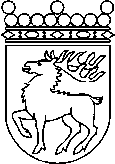 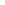 Ålands lagtingBESLUT LTB 47/2018BESLUT LTB 47/2018DatumÄrende2018-11-21LF 14/2017-2018	Mariehamn den 21 november 2018	Mariehamn den 21 november 2018Gun-Mari Lindholm talmanGun-Mari Lindholm talmanVeronica Thörnroos  vicetalmanViveka Eriksson  vicetalman